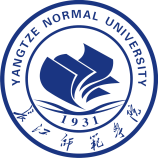 长江师范学院诚聘海内外优秀人才学校是重庆市属普通本科院校，全国应用技术大学联盟成员。学校现有20个二级教学院（部）、53个本科专业、2万余名学生。近年来，学校围绕“建设高水平应用型大学”办学目标，开拓创新，砥砺前行，不断谱写精彩华章。学校所在地涪陵区，位于长江与乌江交汇处，素有“乌江门户”“千里乌江第一城”之称，是先秦时期的巴国国都，享有多元而独特的书院文化、巴枳文化、易理文化和榨菜文化。学校长期扎根涪陵办学，深受地方文化的滋养孕育，尤其是书院文化理学精神侵润熏染，承袭了“诚意正心、钩深致远”的治学旨趣，凝练了“学高身正、敬业自强”的校训，确立了“创新为魂、应用为要、能力为本、服务为重”的办学理念。学校地理位置优越，交通便捷，四通八达，紧挨沪渝、渝怀、南涪等3条铁路和沪渝（南线）、重庆三环、渝涪等3条高速公路，学校距涪陵高铁车站3分钟车程，可直达北京、上海、广州、武汉、福州、成都等地，30分钟可到达重庆火车北站；距高速公路入口2分钟车程，40分钟可到达重庆主城。学校是“全国绿化400佳单位”、“重庆市文明单位”、“重庆市园林式单位”。校园占地面积近1900亩，建筑面积70万平方米，校园环境优美，建筑特色鲜明，是读书学习的理想场所。教学科研仪器设备总值近2.1亿元。建有实验实训教学中心12个，市级实验教学示范中心4个，校外实践教学基地290个。图书馆总建筑面积3.5万平方米，馆藏纸质文献图书和报刊总量169.79万册，订购和自建中外文数据库33个，可提供读者使用数据库63个，数字资源容量达48TB。学校现有专任教师1042人，其中正高职称121人，副高职称283人，高级职称比例38.77%；博士学位教师305人，占专任教师的29.27%。有重庆市哲学社会科学领军人才、重庆市学术技术带头人、重庆市“巴渝学者”特聘教授、重庆市教学名师等44人。有“双聘院士”2人，“巴渝海外引智计划”国际知名专家2人。学校现有各级各类科研创新平台54个、创新团队16个，其中有国家部委联合共建研究基地3个，重庆市人文社会科学重点研究基地2个，重庆市工程研究中心3个，重庆市协同创新中心2个，重庆市高校重点实验室2个，重庆市博士后科研工作站2个，国际合作研究基地和部市共建研究基地6个，省部级以上科研创新团队7个。开放的重庆呼唤人才，发展中的长师成就人才。我们以最诚挚的心，期待您的加盟，共创美好的未来！一二、博士研究生招聘岗位及人数三、博士研究生引进条件及待遇五、报名方式招聘人员下载填写《长江师范学院公开招聘人员报名表》《长江师范学院应聘人员个人信息表》（见附件），附上本科以来的学习工作经历、承担科研项目、发表论文、出版专著、获得奖励等简历材料和未来研究计划的电子稿，打包发送至rscrc@yznu.cn，邮件主题的格式为“姓名+应聘用人单位名称”。六、博士研究生考核方式学校采取学术讲座形式考核应聘人员，招聘常年进行，应聘人员可随时到学校参加考核。欢迎海内外英才来电垂询和来校考察，学校报销来校考察的往返交通费并免费提供住宿。联 系 人：杨老师、李老师联系电话：+86-023-72791177、72791222电子邮箱：rscrc@yznu.cn学校网址：http://www.yznu.cn通讯地址：重庆市涪陵区聚贤大道16号长江师范学院人事处邮政编码：408100开放的重庆呼唤人才，发展中的长师成就人才。我们以最诚挚的心，期待您的加盟，共创美好的未来！用人单位招聘学科专业及方向招聘学科专业及方向招聘条件岗位类别招聘
人数用人单位学科门类专业名称(研究方向)招聘条件岗位类别招聘
人数教师教育学院教育学课程与教学论具有博士学位专任教师2教师教育学院教育学教育学原理具有博士学位专任教师1教师教育学院教育学高等教育学具有博士学位专任教师2教师教育学院教育学教师教育学具有博士学位专任教师2乌江流域社会经济文化研中心法学马克思主义民族理论与政策具有博士学位专任教师2乌江流域社会经济文化研中心法学、艺术中国民族艺术与非遗保护具有博士学位专任教师1乌江流域社会经济文化研中心法学、经济学中国民族经济具有博士学位专任教师2乌江流域社会经济文化研中心法学中国少数民族史（明清王朝制度与国家治理）具有博士学位专任教师1生命科学与技术学院农学植物保护、蔬菜、果树、观赏园艺具有博士学位和教授职称专任教师3生命科学与技术学院农学植物保护、蔬菜、果树、观赏园艺具有博士学位专任教师3生命科学与技术学院工学食品科学与工程（食品工程、功能食品、食品检测）具有博士学位专任教师2生命科学与技术学院教育学课程与教学论（生物）具有博士学位专任教师1生命科学与技术学院工学发酵工程具有博士学位专任教师1生命科学与技术学院农学风景园林具有博士学位专任教师1化学化工学院理学分析化学、物理化学、有机化学、无机化学具有博士学位和教授职称专任教师1化学化工学院理学分析化学、物理化学、有机化学、无机化学具有博士学位专任教师3化学化工学院工学化学工程与技术具有博士学位专任教师2化学化工学院工学环境科学具有博士学位专任教师1化学化工学院工学材料化学具有博士学位和教授职称专任教师1财经学院经济学金融工程、金融学具有博士学位专任教师3财经学院经济学经济统计具有博士学位专任教师2财经学院经济学国际经济与贸易具有博士学位专任教师1财经学院管理学财务管理、会计学具有博士学位专任教师2财经学院经济学产业经济学具有博士学位专任教师1财经学院经济学区域经济学具有博士学位专任教师3机械与电气工程学院工学机械制造及自动化、机械电子工程、机械设计及理论、车辆工程、高级制造技术（智能制造、柔性制造、车辆工程、机器人）具有博士学位专任教师3机械与电气工程学院工学工业设计具有博士学位专任教师2机械与电气工程学院工学、理学材料科学与工程（高分子材料与工程、功能材料、新能源材料与器件）具有博士学位、教授职称专任教师3机械与电气工程学院工学、理学材料科学与工程（高分子材料与工程、功能材料）具有博士学位专任教师3电子信息工程学院理学物理学（应用光学）具有博士学位和教授职称专任教师1电子信息工程学院工学电子信息工程、通信工程、汽车电子具有博士学位专任教师8传媒学院艺术学戏剧与影视学、电影学、广播影视文艺学 （表演创作、播音与主持艺术）具有博士学位专任教师5传媒学院文学新闻学、传播学、新闻与传播、媒体与文化分析（新闻与传播、、媒体创意、广告学、广播电视学、网络与新媒体、数字出版、新媒体与信息网络）具有博士学位专任教师5计算机工程学院工学计算机科学与技术（网络、物联网相关）具有博士学位专任教师5数学与统计学院理学基础数学具有博士学位专任教师3数学与统计学院理学计算数学（数值计算方法）具有博士学位专任教师1数学与统计学院理学应用数学（偏微分方程）具有博士学位专任教师2数学与统计学院理学应用统计（大数据分析）具有博士学位专任教师3土木工程学院理学、工学工程力学、一般力学与力学基础具有博士学位专任教师1土木工程学院工学岩土工程、结构工程、桥梁与隧道工程、防灾减灾工程及防护工程、市政工程具有博士学位专任教师5土木工程学院工学道路与铁路工程具有博士学位专任教师2土木工程学院工学土木工程材料、生态建筑材料、功能材料加工制备及性能研究具有博士学位专任教师1土木工程学院工学建筑学、建筑技术科学、建筑设计及其理论、建筑遗产保护及其理论具有博士学位专任教师1土木工程学院工学建筑电气与智能化、控制科学与工程、控制理论与控制工程、检测技术与自动化装置、模式识别与智能系统具有博士学位专任教师2土木工程学院管理学管理科学与工程及相关专业具有博士学位专任教师2外国语学院教育学课程与教学论（英语）具有博士学位专任教师1外国语学院文学英语具有博士学位专任教师3外国语学院文学日语具有博士学位专任教师1大学外语教学科研部文学英语具有博士学位专任教师2大学外语教学科研部教育学课程与教学论（英语）具有博士学位专任教师1管理学院管理学物流工程（物流规划与设计）具有博士学位专任教师3管理学院管理学旅游管理（旅游规划与开发）具有博士学位专任教师1管理学院管理学营运与供应链管理具有博士学位专任教师1管理学院管理学电子商务（电子商务战略与模式）具有博士学位专任教师2政治与历史学院历史学历史文献学、中国古代史（石刻文献研究）具有博士学位专任教师2政治与历史学院法学政治学理论（中外政治制度）具有博士学位专任教师1政治与历史学院哲学哲学（伦理学）具有博士学位专任教师1政治与历史学院经济学政治经济学具有博士学位专任教师1政治与历史学院法学马克思主义基本原理、思想政治教育、马克思主义中国化、马克思主义发展史、国外马克思主义具有博士学位专任教师2文学院教育学课程与教学论（小学语文）具有博士学位专任教师1文学院教育学课程与教学论（中学语文）具有博士学位专任教师1文学院文学语言学及应用语言学（西南地区方言研究）具有博士学位和副教授以上职称专任教师1文学院文学中国少数民族语言文学（西南地区方言、文学）具有博士学位和副教授以上职称专任教师1音乐学院艺术学音乐学（歌剧表演）具有博士学位专任教师1音乐学院艺术学音乐学（钢琴、器乐表演）具有博士学位专任教师1音乐学院艺术学音乐学（作曲与作曲技术理论）具有博士学位专任教师1体育与健康科学学院教育学民族传统体育学（武术）具有博士学位或一级运动员以上专任教师1体育与健康科学学院教育学体育教育训练学（田径）具有博士学位或一级运动员以上专任教师1体育与健康科学学院教育学运动人体科学（运动生理学或保健康复）具有博士学位专任教师1美术学院艺术学美术学（基础雕塑及市场运用）具有博士学位专任教师1美术学院艺术学设计学（环境设计、景观设计）具有博士学位专任教师4美术学院艺术学艺术学、艺术学理论（设计史）具有博士学位专任教师1重庆教育改革研究中心教育学比较教育学、学前教育学、职业技术教育学、教育法学、教育经济与管理具有博士学位专任教师4重庆教育改革研究中心理学应用数学具有博士学位专任教师1重庆教育改革研究中心工学应用软件工程具有博士学位专任教师1重庆教育改革研究中心经济学统计应用与经济计量分析具有博士学位专任教师1三峡库区环境监测与灾害防治工程研究中心 理学地图学与地理信息系统具有博士学位或教授职称专任教师1三峡库区环境监测与灾害防治工程研究中心工学摄影测量与遥感、土地资源利用与信息技术（遥感信息技术与应用、资源环境遥感监测、高光谱遥感）具有博士学位或教授职称专任教师1三峡库区环境监测与灾害防治工程研究中心理学大气物理学与大气环境（大气环境、大气遥感）具有博士学位或教授职称专任教师1三峡库区环境监测与灾害防治工程研究中心工学环境科学、环境工程、工程环境控制、生态安全（环境污染防控技术、生态环境立体化监测技术、环境灾害预报预警）具有博士学位或教授职称专任教师2无机特种功能材料重庆市重点实验室理学物理化学具有博士学位专任教师2武陵山特色资源开发与利用研究中心管理学农业经济管理具有博士学位和高级职称专任教师1武陵山特色资源开发与利用研究中心管理学旅游管理具有博士学位和高级职称专任教师2武陵山民族理论政策研究基地法学民族学、马克思主义民族理论政策具有博士学位专任教师2武陵山民族理论政策研究基地法学社会学或人类学（民族社会学）具有博士学位专任教师2武陵山民族理论政策研究基地法学 民族政治学（民族区域自治制度研究、民族政治与社区治理）具有博士学位专任教师2武陵山民族理论政策研究基地哲学宗教学具有博士学位专任教师2地方政府治理研究中心管理学行政管理、公共政策学（地方政府治理、舆情疏导与危机管理）具有博士学位专任教师2地方政府治理研究中心法学政治学理论、政治制度（基层治理、政治思想史）具有博士学位专任教师2地方政府治理研究中心法学社会学（社会学理论与方法、农村社会学）具有博士学位专任教师2巴渝体育文化研究中心教育学体育人文社会学（民族民间体育与社会发展）具有博士学位专任教师1学生处不限不限具有博士学位、中共党员辅导员5 人才类别基本条件基本条件基本条件基本条件引进待遇（万元）引进待遇（万元）引进待遇（万元）人才类别职称学位学术水平年龄安家费科研启动费租房补贴第一层次正高级博士中国科学院院士、中国工程院院士、国家千人计划人选、国家万人计划人选、长江学者奖励计划特聘教授、国家级教学名师、国家级有突出贡献的中青年专家、“国家杰出青年科学基金”获得者和国家级重点学科、重点实验室、工程技术研究中心学术技术带头人等。70周岁以下面议面议面议第二层次正高级博士入选省级人才计划项目或获得国家科学技术奖（一等奖排名前五，二等奖排名前三）或获得国家哲学社科基金项目优秀成果奖（一等奖排名前三，二等奖排名第一）或中国高校人文社会科学研究优秀成果奖（一等奖排名前三，二等奖排名第一）。原则上不超过50周岁10050（自然科学）40（人文社科）2第三层次正高级博士近五年，主持国家级自然科学或社会科学基金项目1项及以上，或主持自然科学研究纵向项目总经费100万元，或主持人文社会科学研纵向究项目总经费50万元及以上；以第一作者或可确认的通讯作者在我校认定的SCI收录期刊发表论文不少于10篇（若有以第一发明人身份取得授权的国内外职务发明专利，可1项专利计为1篇SCI，下同），其中二区及以上论文不少于2篇；或以第一作者在我校认定的CSSCI来源期刊发表论文不少于10篇（若有SSCI收录期刊论文，可1篇计为3篇CSSCI来源期刊论文，下同）、出版学术专著1部及以上；获得国家科学技术奖（一等奖排名前八，二等奖排名前五）；或国家哲学社科基金项目优秀成果奖（一等奖排名前五，二等奖排名第三）；或中国高校人文社会科学研究优秀成果奖（一等奖排名前三，二等奖排名第一）；或省级科研成果奖（一等奖排名前二，二等奖排名第一）。原则上不超过50周岁8040（自然科学）30（人文社科）1.2第四层次副高级博士近五年内取得的学术成果达到下列条件中的两项：1.主持国家自然科学或社会科学基金项目1项及以上，或主持省部级研究项目2项及以上。2. 以第一作者或可确认的通讯作者在我校认定的SCI、EI收录期刊发表论文不少于5篇，其中二区及以上论文不少于1篇；或以第一作者在我校认定的CSSCI来源期刊发表论文、《新华文摘》《中国社会科学文摘》《高等学校文科学术文摘》《人大复印报刊资料》全文转载论文不少于5篇。3.以第一发明人身份取得授权国内外职务发明专利3项及以上。4. 科研成果转化后转入单位财务账户的经费（包括转让费、许可费、利润分成或收入提成、技术入股的股权收益等）达到300万元。原则上不超过40周岁6030（自然科学）20（人文社科）1.2第五层次无博士近五年内取得的学术成果达到下列条件中的一项：1.主持省部级自然科学或社会科学基金项目1项及以上。2. 以第一作者或可确认的通讯作者在我校认定的SCI、EI收录期刊发表论文不少于3篇，其中SCI影响因子处二区以上（含二区）1篇及以上；或以第一作者在我校认定的CSSCI来源期刊发表论文、《新华文摘》《中国社会科学文摘》《高等学校文科学术文摘》《人大复印报刊资料》全文转载论文不少于3篇。3.以第一发明人身份取得授权国内外职务发明专利3项及以上。原则上不超过35周岁4020（自然科学）15（人文社科）1.2第六层次无博士近五年内取得的学术成果达到下列条件中的一项：1.主研国家自科基金或社科基金项目1项（排名前二）。2. 以第一作者或可确认的通讯作者在我校认定的SCI、EI收录期刊发表论文不少于1篇；或以第一作者在我校认定的CSSCI来源期刊发表论文、《新华文摘》《中国社会科学文摘》《高等学校文科学术文摘》《人大复印报刊资料》全文转载论文不少于1篇。3. 以第一发明人身份取得授权国内外职务发明专利1项及以上。原则上不超过35周岁3010（自然科学）8（人文社科）1.2说明：（1）3人及以上成熟的科研团队整体引进时，每人的安家费可比正常引进待遇提高10万元。（2）对在海外获得博士学位、具有海外工作经历、成果特别优秀、紧缺学科的博士，建议上浮20—30%。（3）引进人才达到上表中第三层次的学术水平条件者，可申报学校领军人才建设计划人才项目，入选后额外资助30万元研究经费；达到上表中第四层次的学术水平条件者，可申报学校青年科研人才成长支持计划人才项目，入选后额外资助8-10万元研究经费。 （4）引进人才立项国家级、省部级科研项目，学校按1:1配套资助研究经费，并设立高等级科研项目立项奖。
 （5）学校实施低职高聘政策，优秀人才可聘为副教授或教授并享受相关待遇。
（6）引进人才若户口落户涪陵，在涪陵工作3年，且在涪陵区内购买商品房，涪陵区政府对不超过90平方米的部分按购房款总额的20%给予购房补助（最高10万元）。说明：（1）3人及以上成熟的科研团队整体引进时，每人的安家费可比正常引进待遇提高10万元。（2）对在海外获得博士学位、具有海外工作经历、成果特别优秀、紧缺学科的博士，建议上浮20—30%。（3）引进人才达到上表中第三层次的学术水平条件者，可申报学校领军人才建设计划人才项目，入选后额外资助30万元研究经费；达到上表中第四层次的学术水平条件者，可申报学校青年科研人才成长支持计划人才项目，入选后额外资助8-10万元研究经费。 （4）引进人才立项国家级、省部级科研项目，学校按1:1配套资助研究经费，并设立高等级科研项目立项奖。
 （5）学校实施低职高聘政策，优秀人才可聘为副教授或教授并享受相关待遇。
（6）引进人才若户口落户涪陵，在涪陵工作3年，且在涪陵区内购买商品房，涪陵区政府对不超过90平方米的部分按购房款总额的20%给予购房补助（最高10万元）。说明：（1）3人及以上成熟的科研团队整体引进时，每人的安家费可比正常引进待遇提高10万元。（2）对在海外获得博士学位、具有海外工作经历、成果特别优秀、紧缺学科的博士，建议上浮20—30%。（3）引进人才达到上表中第三层次的学术水平条件者，可申报学校领军人才建设计划人才项目，入选后额外资助30万元研究经费；达到上表中第四层次的学术水平条件者，可申报学校青年科研人才成长支持计划人才项目，入选后额外资助8-10万元研究经费。 （4）引进人才立项国家级、省部级科研项目，学校按1:1配套资助研究经费，并设立高等级科研项目立项奖。
 （5）学校实施低职高聘政策，优秀人才可聘为副教授或教授并享受相关待遇。
（6）引进人才若户口落户涪陵，在涪陵工作3年，且在涪陵区内购买商品房，涪陵区政府对不超过90平方米的部分按购房款总额的20%给予购房补助（最高10万元）。说明：（1）3人及以上成熟的科研团队整体引进时，每人的安家费可比正常引进待遇提高10万元。（2）对在海外获得博士学位、具有海外工作经历、成果特别优秀、紧缺学科的博士，建议上浮20—30%。（3）引进人才达到上表中第三层次的学术水平条件者，可申报学校领军人才建设计划人才项目，入选后额外资助30万元研究经费；达到上表中第四层次的学术水平条件者，可申报学校青年科研人才成长支持计划人才项目，入选后额外资助8-10万元研究经费。 （4）引进人才立项国家级、省部级科研项目，学校按1:1配套资助研究经费，并设立高等级科研项目立项奖。
 （5）学校实施低职高聘政策，优秀人才可聘为副教授或教授并享受相关待遇。
（6）引进人才若户口落户涪陵，在涪陵工作3年，且在涪陵区内购买商品房，涪陵区政府对不超过90平方米的部分按购房款总额的20%给予购房补助（最高10万元）。说明：（1）3人及以上成熟的科研团队整体引进时，每人的安家费可比正常引进待遇提高10万元。（2）对在海外获得博士学位、具有海外工作经历、成果特别优秀、紧缺学科的博士，建议上浮20—30%。（3）引进人才达到上表中第三层次的学术水平条件者，可申报学校领军人才建设计划人才项目，入选后额外资助30万元研究经费；达到上表中第四层次的学术水平条件者，可申报学校青年科研人才成长支持计划人才项目，入选后额外资助8-10万元研究经费。 （4）引进人才立项国家级、省部级科研项目，学校按1:1配套资助研究经费，并设立高等级科研项目立项奖。
 （5）学校实施低职高聘政策，优秀人才可聘为副教授或教授并享受相关待遇。
（6）引进人才若户口落户涪陵，在涪陵工作3年，且在涪陵区内购买商品房，涪陵区政府对不超过90平方米的部分按购房款总额的20%给予购房补助（最高10万元）。说明：（1）3人及以上成熟的科研团队整体引进时，每人的安家费可比正常引进待遇提高10万元。（2）对在海外获得博士学位、具有海外工作经历、成果特别优秀、紧缺学科的博士，建议上浮20—30%。（3）引进人才达到上表中第三层次的学术水平条件者，可申报学校领军人才建设计划人才项目，入选后额外资助30万元研究经费；达到上表中第四层次的学术水平条件者，可申报学校青年科研人才成长支持计划人才项目，入选后额外资助8-10万元研究经费。 （4）引进人才立项国家级、省部级科研项目，学校按1:1配套资助研究经费，并设立高等级科研项目立项奖。
 （5）学校实施低职高聘政策，优秀人才可聘为副教授或教授并享受相关待遇。
（6）引进人才若户口落户涪陵，在涪陵工作3年，且在涪陵区内购买商品房，涪陵区政府对不超过90平方米的部分按购房款总额的20%给予购房补助（最高10万元）。说明：（1）3人及以上成熟的科研团队整体引进时，每人的安家费可比正常引进待遇提高10万元。（2）对在海外获得博士学位、具有海外工作经历、成果特别优秀、紧缺学科的博士，建议上浮20—30%。（3）引进人才达到上表中第三层次的学术水平条件者，可申报学校领军人才建设计划人才项目，入选后额外资助30万元研究经费；达到上表中第四层次的学术水平条件者，可申报学校青年科研人才成长支持计划人才项目，入选后额外资助8-10万元研究经费。 （4）引进人才立项国家级、省部级科研项目，学校按1:1配套资助研究经费，并设立高等级科研项目立项奖。
 （5）学校实施低职高聘政策，优秀人才可聘为副教授或教授并享受相关待遇。
（6）引进人才若户口落户涪陵，在涪陵工作3年，且在涪陵区内购买商品房，涪陵区政府对不超过90平方米的部分按购房款总额的20%给予购房补助（最高10万元）。说明：（1）3人及以上成熟的科研团队整体引进时，每人的安家费可比正常引进待遇提高10万元。（2）对在海外获得博士学位、具有海外工作经历、成果特别优秀、紧缺学科的博士，建议上浮20—30%。（3）引进人才达到上表中第三层次的学术水平条件者，可申报学校领军人才建设计划人才项目，入选后额外资助30万元研究经费；达到上表中第四层次的学术水平条件者，可申报学校青年科研人才成长支持计划人才项目，入选后额外资助8-10万元研究经费。 （4）引进人才立项国家级、省部级科研项目，学校按1:1配套资助研究经费，并设立高等级科研项目立项奖。
 （5）学校实施低职高聘政策，优秀人才可聘为副教授或教授并享受相关待遇。
（6）引进人才若户口落户涪陵，在涪陵工作3年，且在涪陵区内购买商品房，涪陵区政府对不超过90平方米的部分按购房款总额的20%给予购房补助（最高10万元）。